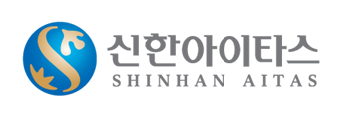 1. 채용 부문2. 공통자격요건가. 2017년 8월 4년제 대학교 졸업 예정자 및 기 졸업자- 단, 2018년 2월 졸업유예자의 경우 근무에 지장을 주지 않는 경우 지원 가능나. 해외여행에 결격 사유가 없는 자다. 적극적이고 책임감 있는 자세로 임할 수 있는 자라. 병역 필 또는 면제자마. 우대사항   - 관련 법령 근거 취업보호 대상자(국가 유공자 및 장애인) 우대   - 펀드회계 : 회계학 / 경영학 / 경제학 / 금융공학 전공자 우대- 금융 관련 자격증 보유자 우대3. 전형방법가. 서류전형나. 인·적성검사 및 1차(실무진) 면접다. 2차(임원) 면접라. 최종 합격자 발표 4. 지원방법  가. 기간 : 2017. 7. 24(월) ~ 8. 13(일) 자정까지  나. 온라인 접수 : 신한아이타스 채용사이트(http://shinhanaitas.incruit.com)5. 서류 합격자 발표 : 2017. 8. 18(금) 18:00 예정6. 기타사항  가. 접수된 서류는 반환되지 않으며, 지원서 및 제출서류가 허위로 판명될 경우 합격이      취소 됩니다.  나. 최종합격자에 대한 입문연수는 9월 18일부터 실시할 예정이오니, 상기 연수에 참석    가능한 경우에만 지원하시기 바랍니다.  다. 졸업예정자 및 졸업유예자의 경우 본인의 과실로 인하여 졸업학위를 취득하지 못할 경우 합격이 취소될 수 있습니다.  라. 상기 전형일정은 당사 사정에 따라 변경될 수 있습니다.  7. 입사지원문의 : jeonghyun@shinhan.com(신한아이타스(주) 채용담당)구분구분담당 직무채용인원근무지펀드회계신입펀드 기준가격 산출 업무00명이내서울(여의도)